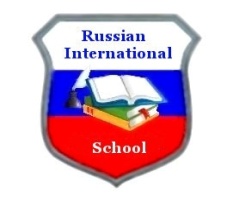     Русская Международная Школа                 2015 – 2016 учебный годПОБЕДИТЕЛИ  ОЛИМПИАДЫ ПО РУССКОМУ ЯЗЫКУСРЕДНЯЯ ШКОЛА1 место - 	Деулин Владимир              		5Б класс 	2 место - 	Березовская Майя             		5А класс 	3 место - 	Трушина Анастасия                   	5А класс 	                  ------------------------------------------------------------------------------------1 место - 	Саблина Полина              		6А  класс 	2 место - 	Степанян Лилиана             		6А класс 	3 место - 	Логинова Валерия                   	6Б класс 			Власенко Арсений			6А класс-----------------------------------------------------------------------------------1 место - 	Лашко Валерия              		7  класс 	2 место - 	Ширяева Александра             	7 класс 	3 место - 	Абдурахманов Мухаммад              	7 класс 			-------------------------------------------------------------------------------------1 место - 	Костина Екатерина              		8  класс 	2 место - 	Аспидова Мария             		8 класс 	3 место - 	Ахметова Татьяна                   	8 класс 	-------------------------------------------------------------------------------------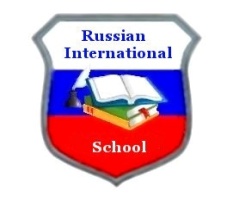  Русская Международная Школа                 2015 – 2016 учебный годПОБЕДИТЕЛИ  ОЛИМПИАДЫ ПО РУССКОМУ ЯЗЫКУСТАРШАЯ ШКОЛА1 место - 	Игнатова Полина              		10Б класс 	2 место - 	Кожевников Владислав             	10А класс 	3 место - 	Бессонова Елизавета			10А класс		Зейнулла Алия				10Б класс 	                  ------------------------------------------------------------------------------------